Об учреждении знамени государственного учреждения«Управление вневедомственной охраны Министерства внутренних делПриднестровской Молдавской Республики»В соответствии со статьей 65 Конституции Приднестровской Молдавской Республики, пунктом 1 статьи 34 Конституционного закона Приднестровской Молдавской Республики от 30 ноября 2011 года № 224-КЗ-V «О Правительстве Приднестровской Молдавской Республики», с изменением и дополнениями, внесенными конституционными законами Приднестровской Молдавской Республики от 26 октября 2012 года № 206-КЗД-V (САЗ 12-44), от 2 июня 
2016 года № 145-КЗИ-VI (САЗ 16-22), от 9 декабря 2016 года № 285-КЗД-VI (газета «Приднестровье» № 231 (5673)), в целях сохранения и развития исторических традиций органов и подразделений Министерства внутренних дел Приднестровской Молдавской Республики, повышения ответственности личного состава при выполнении служебного долга,п о с т а н о в л я ю:1. Учредить знамя государственного учреждения «Управление вневедомственной охраны Министерства внутренних дел Приднестровской Молдавской Республики».2. Утвердить:а) Положение о знамени государственного учреждения «Управление вневедомственной охраны Министерства внутренних дел Приднестровской Молдавской Республики» (Приложение № 1 к настоящему Указу);б) описание и эскиз знамени государственного учреждения «Управление вневедомственной охраны Министерства внутренних дел Приднестровской Молдавской Республики» (Приложение № 2 к настоящему Указу).3. Вручить государственному учреждению «Управление вневедомственной охраны Министерства внутренних дел Приднестровской Молдавской Республики» знамя и Грамоту Президента Приднестровской Молдавской Республики к знамени.4. Контроль за исполнением настоящего Указа возложить на министра внутренних дел Приднестровской Молдавской Республики.5. Настоящий Указ вступает в силу со дня подписания.ПРЕЗИДЕНТ                                                                                                В.КРАСНОСЕЛЬСКИЙг. Тирасполь        17 октября 2017 г.               № 575ПРИЛОЖЕНИЕ № 1к Указу ПрезидентаПриднестровской МолдавскойРеспубликиот 17 октября 2017 года № 575ПОЛОЖЕНИЕо знамени государственного учреждения«Управление вневедомственной охраны Министерства внутренних делПриднестровской Молдавской Республики»1. Знамя государственного учреждения «Управление вневедомственной охраны Министерства внутренних дел Приднестровской Молдавской Республики» – особо почетный знак, указывающий на его принадлежность 
к системе органов и подразделений Министерства внутренних дел Приднестровской Молдавской Республики.2. Знамя государственного учреждения «Управление вневедомственной охраны Министерства внутренних дел Приднестровской Молдавской Республики» является символом чести, доблести и славы, служит напоминанием каждому сотруднику о героических традициях органов 
и подразделений Министерства внутренних дел Приднестровской Молдавской Республики, о священном долге преданности Приднестровской Молдавской Республике, верности ее Конституции и законам, уважения и защиты личности, соблюдения прав и свобод граждан.3. Знамя государственного учреждения «Управление вневедомственной охраны Министерства внутренних дел Приднестровской Молдавской Республики» вручается Президентом Приднестровской Молдавской Республики или от его имени министром внутренних дел Приднестровской Молдавской Республики.4. Знамя государственного учреждения «Управление вневедомственной охраны Министерства внутренних дел Приднестровской Молдавской Республики» сохраняется за ним независимо от изменения наименования подразделения, которое заносится в Грамоту Президента Приднестровской Молдавской Республики, выдаваемую при вручении знамени.5. В случае упразднения государственного учреждения «Управление вневедомственной охраны Министерства внутренних дел Приднестровской Молдавской Республики», знамя передается в музей истории Министерства внутренних дел Приднестровской Молдавской Республики.6. Порядок вручения, хранения и содержания знамени государственного учреждения «Управление вневедомственной охраны Министерства внутренних дел Приднестровской Молдавской Республики» устанавливается министром внутренних дел Приднестровской Молдавской Республики.ПРИЛОЖЕНИЕ № 2к Указу ПрезидентаПриднестровской МолдавскойРеспубликиот 17 октября 2017 года № 575ОПИСАНИЕзнамени государственного учреждения«Управление вневедомственной охраны Министерства внутренних делПриднестровской Молдавской Республики»Знамя государственного учреждения «Управление вневедомственной охраны Министерства внутренних дел Приднестровской Молдавской Республики» представляет собой прямоугольное двустороннее полотнище красного цвета, с двумя золотистыми кистями на витом шнуре, отделанное 
по периметру бахромой золотистого цвета, размером 120 х .В центре, на лицевой стороне полотнища, – изображение Государственного герба Приднестровской Молдавской Республики размером 40 см х 40 см. Над гербом по верхнему краю полотнища выполнена надпись: «ПРИДНЕСТРОВСКАЯ МОЛДАВСКАЯ», по нижнему (под гербом) – «РЕСПУБЛИКА». Высота букв – .На обратной стороне полотнища изображена эмблема государственного учреждения «Управление вневедомственной охраны Министерства внутренних дел Приднестровской Молдавской Республики», представляющая собой окружность зелёного цвета, наложенную на щит жёлтого цвета, обращенный рукояткой вверх. Щит обрамлен венком из золотистых лавровых листьев. 
В центре щита помещено изображение ключа и молнии в перекрестном положении. Размер эмблемы 42 см х 44 см. Над эмблемой по верхнему краю полотнища надпись в две строки «ГОСУДАРСТВЕННОЕ УЧРЕЖДЕНИЕ» 
и «УПРАВЛЕНИЕ ВНЕВЕДОМСТВЕННОЙ ОХРАНЫ». Под эмблемой по нижнему краю полотнища надпись в одну строку «МИНИСТЕРСТВА ВНУТРЕННИХ ДЕЛ». Высота букв – . Вокруг герба размещена надпись: «МИНИСТЕРСТВО ВНУТРЕННИХ ДЕЛ ПМР» желтого цвета.Древко знамени (деревянное, круглого сечения, диаметром  и длиной ) окрашено в темно-коричневый цвет и покрыто лаком. На нижнем конце древка находится металлическое кольцо высотой , на верхнем – никелированное навершие в виде плоского нарезного копья, внутри которого размещены пятиконечная звезда, серп и молот.Шнур длиной 146- крученый, с двумя кистями на концах, изготавливается из золотистого шелка с метанитом.Чехол на знамя изготавливается из атласа красного цвета, длиной  и одним шнуром на нижней части.Допускается воспроизведение знамени из различных материалов и в виде вымпела, а также замена элементов золотистого цвета на такие же элементы желтого цвета.Знамя государственного учреждения «Управление вневедомственной охраны Министерства внутренних дел Приднестровской Молдавской Республики» и его изображение всегда должны в точности соответствовать цветному масштабному изображению, прилагаемому к данному описанию.ЭСКИЗзнамени государственного учреждения«Управление вневедомственной охраны Министерства внутренних делПриднестровской Молдавской Республики»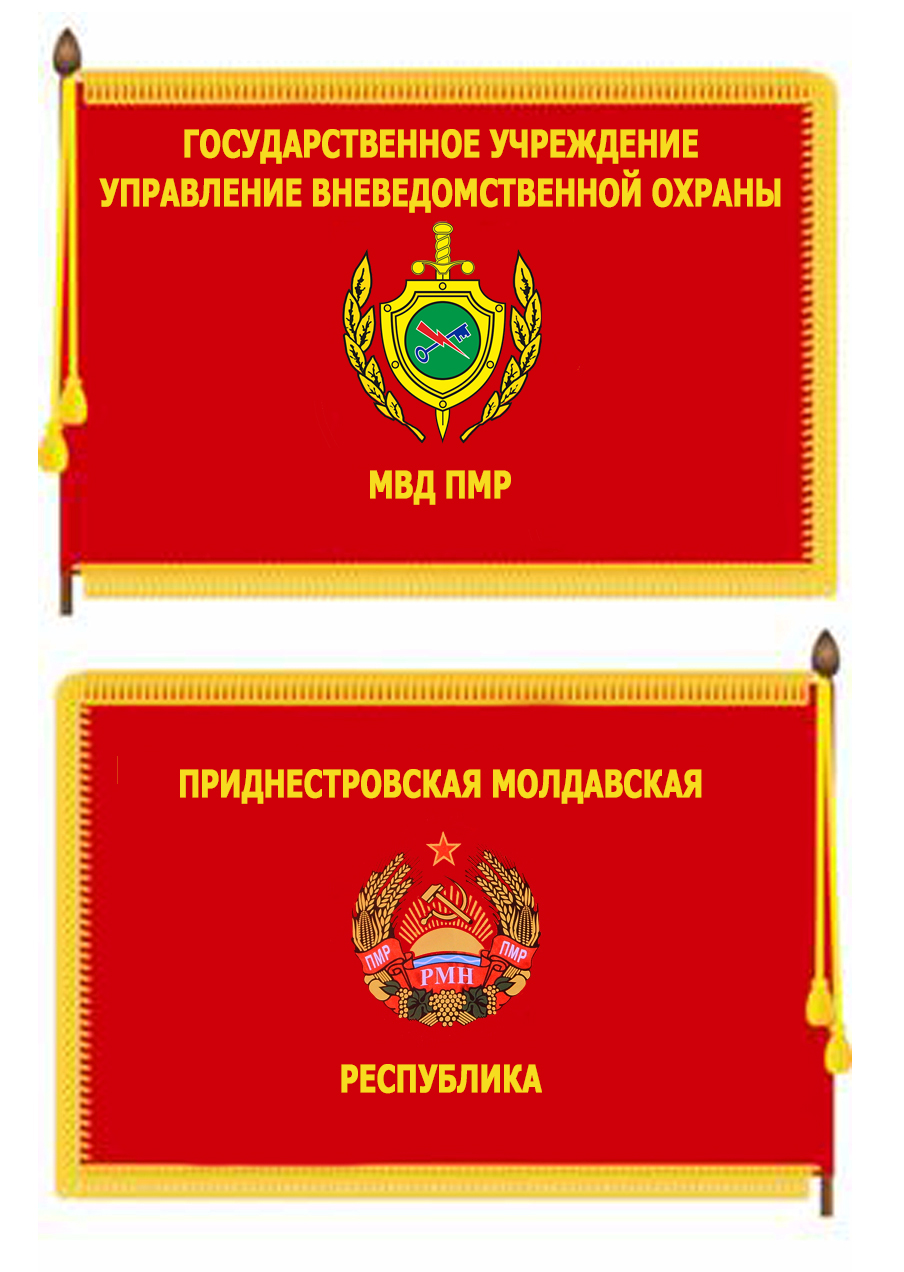 